9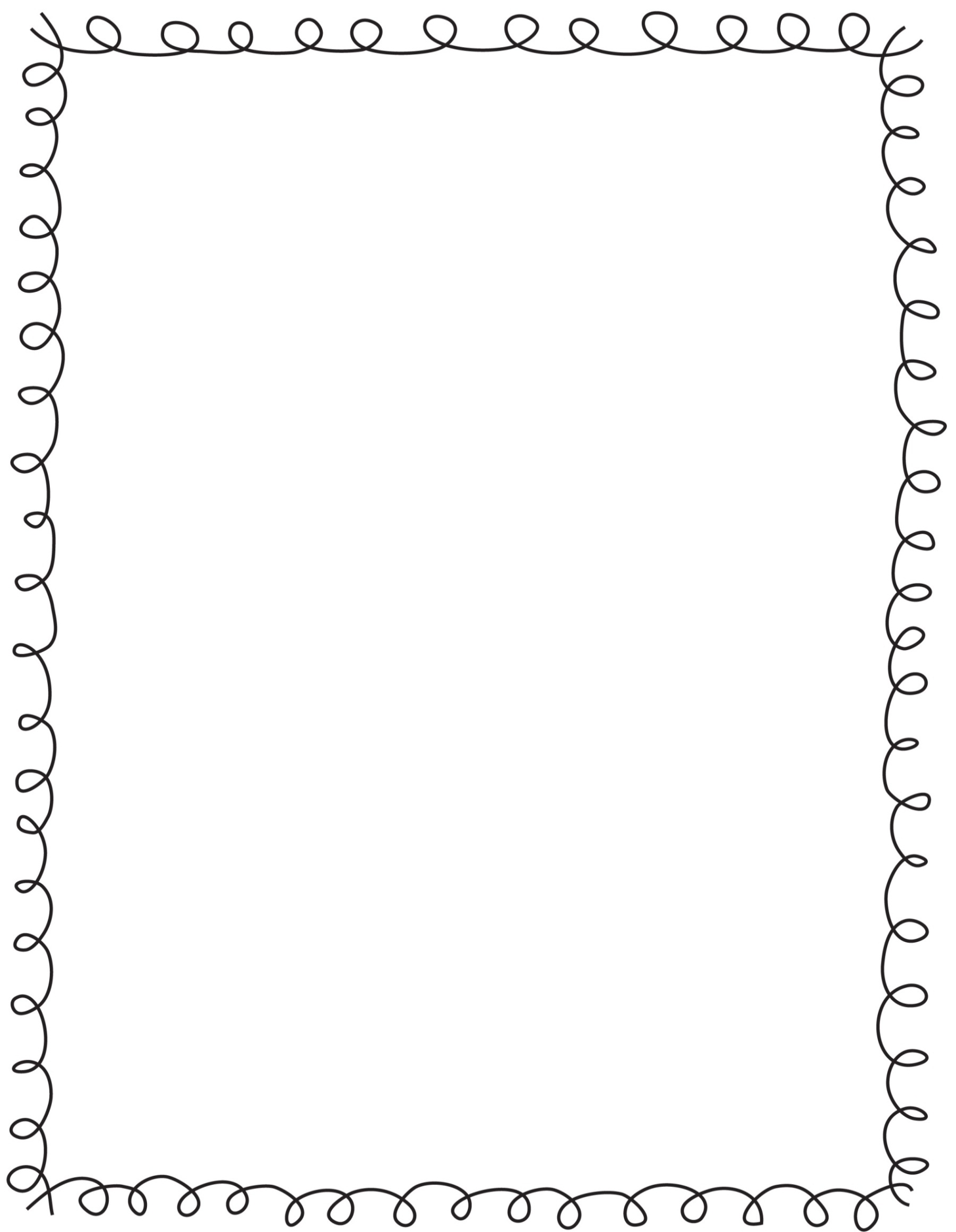 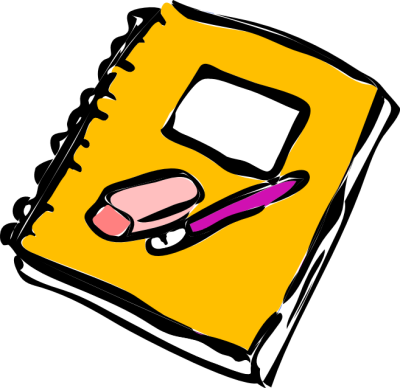 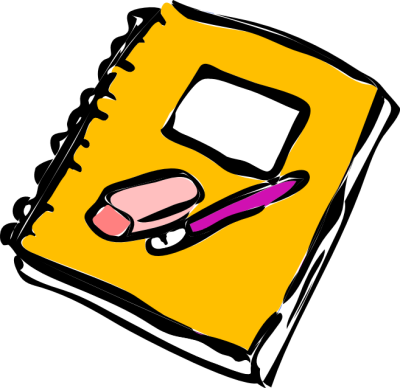 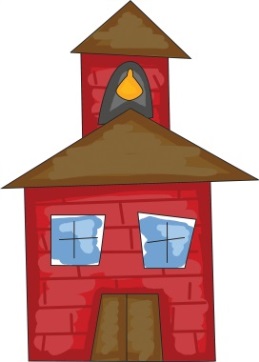 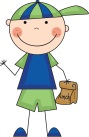 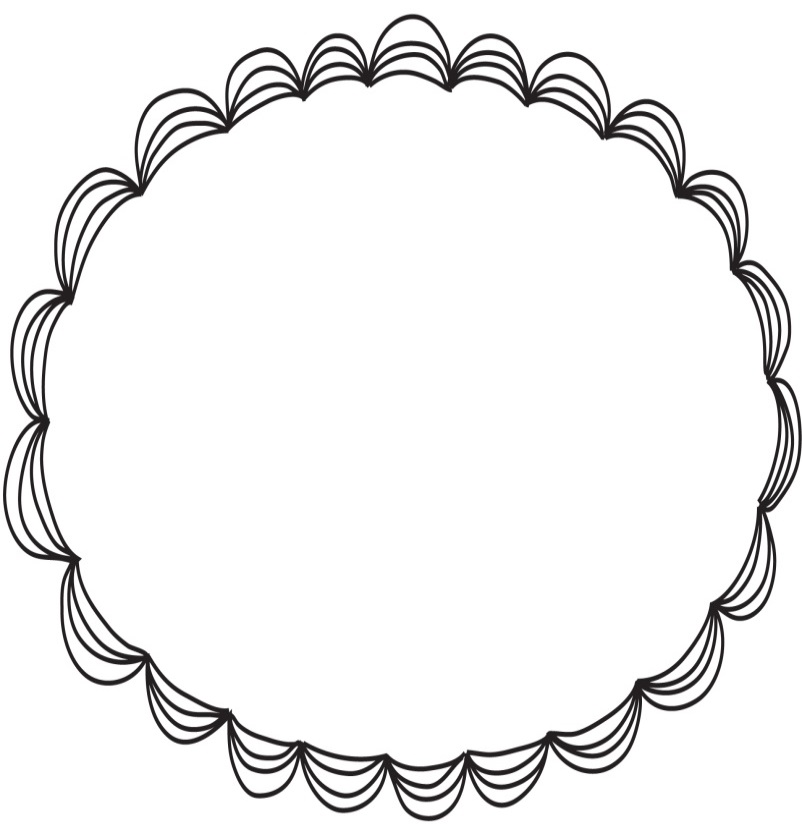 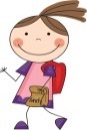 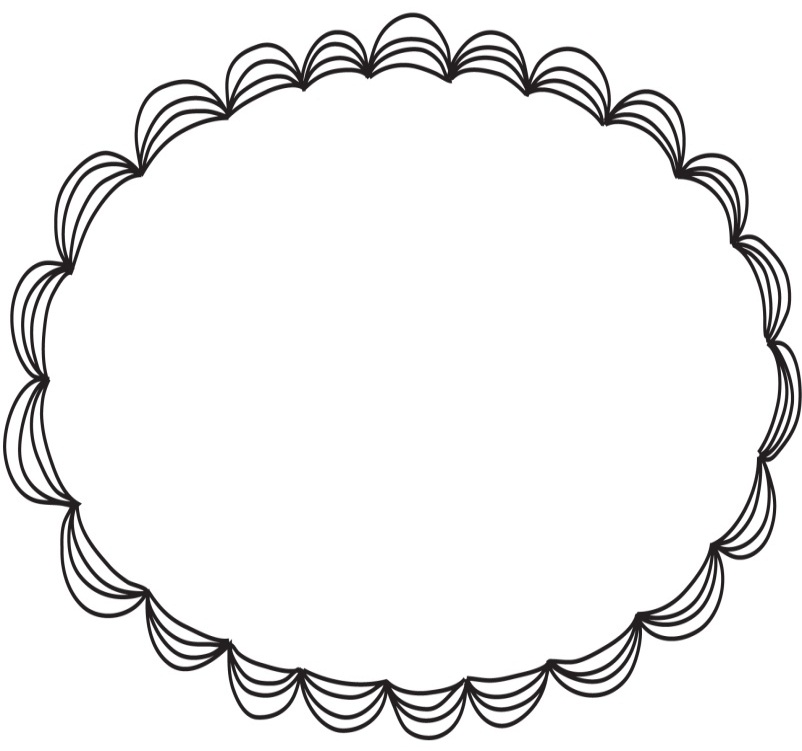 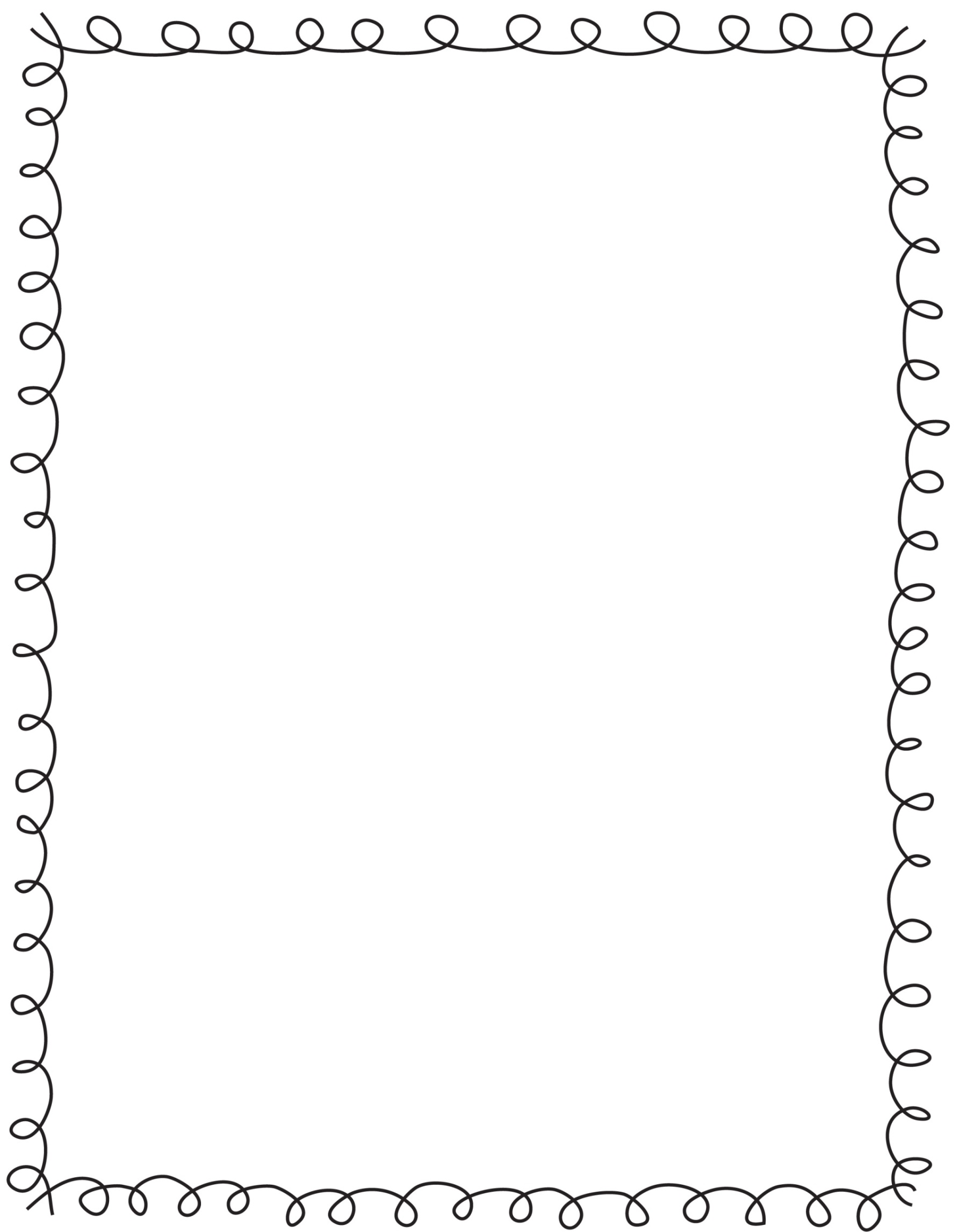 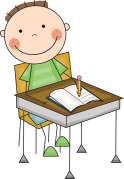 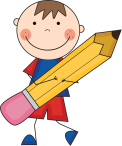 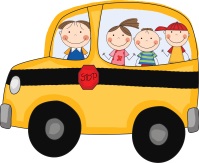 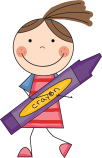 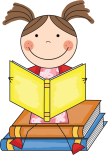 